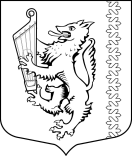 АДМИНИСТРАЦИЯ МУНИЦИПАЛЬНОГО ОБРАЗОВАНИЯ«РОЩИНСКОЕ ГОРОДСКОЕ ПОСЕЛЕНИЕ»ВЫБОРГСКОГО РАЙОНА ЛЕНИНГРАДСКОЙ ОБЛАСТИП О С Т А Н О В Л Е Н И Еот 04.08.2020 							                                      № 332Об утверждении Положения о порядке получения муниципальными служащими разрешения представителя нанимателя на участие на безвозмездной основе в управлении некоммерческой организацией (кроме участия в управлении политической партией, органом профессионального союза, в том числе выборным органом первичной профсоюзной организации, созданной в органе местного самоуправления, аппарате избирательной комиссии муниципального образования, участия в съезде (конференции) или общем собрании иной общественной организации, жилищного, жилищно-строительного, гаражного кооперативов, товарищества собственников недвижимости)В соответствии с Федеральным законом от 02.03.2007 № 25-ФЗ «О муниципальной службе в Российской Федерации», Федеральным законом от 16.12.2019 года № 432-ФЗ «О внесении изменений в отдельные законодательные акты Российской Федерации в целях совершенствования законодательства Российской Федерации о противодействии коррупции», на основании областного закона от 13.07.2020 № 79-оз «О внесении изменений в областной закон «О правовом регулировании муниципальной службы в Ленинградской области» и областной закон «Об отдельных вопросах реализации законодательства в сфере противодействия коррупции гражданами, претендующими на замещение должности главы местной администрации по контракту, муниципальной должности, а также лицами, замещающими указанные должности», администрация МО «Рощинское городское поселение»ПОСТАНОВЛЯЕТ:Утвердить Положение о порядке получения муниципальными служащими разрешения представителя нанимателя на участие на безвозмездной основе в управлении некоммерческой организацией (кроме участия в управлении политической партией, органом профессионального союза, в том числе выборным органом первичной профсоюзной организации, созданной в органе местного самоуправления, аппарате избирательной комиссии муниципального образования, участия в съезде (конференции) или общем собрании иной общественной организации, жилищного, жилищно-строительного, гаражного кооперативов, товарищества собственников недвижимости), согласно Приложению № 1 к настоящему постановлению.Признать утратившим силу постановление администрация МО «Рощинское городское поселение» от 04.06.2018 № 343 «Об утверждении Порядка  получения муниципальными служащими, замещающими должности муниципальной службы в  администрации МО «Рощинское городское поселение» Выборгского района Ленинградской области, разрешения представителя нанимателя на участие на безвозмездной основе в управлении некоммерческими организациями (кроме политических партий)».Опубликовать настоящее постановление в газете «Выборг», разместить на официальном портале муниципального образования «Рощинское городское поселение» Выборгского район» Ленинградской области и в официальном сетевом издании - NPAVRLO.ru.Контроль за исполнением настоящего постановления оставляю за собой.Глава администрации					                                    В.Г. Савинов Приложение № 1к постановлению администрацияМО «Рощинское городское поселение»от 04.08.2020 №332Положениео порядке получения муниципальными служащими разрешения представителя нанимателя на участие на безвозмездной основе в управлении некоммерческой организацией (кроме участия в управлении политической партией, органом профессионального союза, в том числе выборным органом первичной профсоюзнойорганизации, созданной в органе местного самоуправления, аппарате избирательной комиссии муниципального образования, участия в съезде (конференции) или общем собрании иной общественной организации, жилищного,жилищно-строительного, гаражного кооперативов,товарищества собственников недвижимости)1. Настоящее Положение в соответствии с Федеральным законом от 2 марта 2007 года N 25-ФЗ "О муниципальной службе в Российской Федерации" определяет порядок получения муниципальным служащим разрешения представителя нанимателя на участие на безвозмездной основе в управлении некоммерческой организацией (кроме участия в управлении политической партией, органом профессионального союза, в том числе выборным органом первичной профсоюзной организации, созданной в органе местного самоуправления, аппарате избирательной комиссии муниципального образования, участия в съезде (конференции) или общем собрании иной общественной организации, жилищного, жилищно-строительного, гаражного кооперативов, товарищества собственников недвижимости) (далее соответственно - некоммерческая организация, участие в управлении некоммерческой организацией).2. Получение разрешения на участие в управлении некоммерческой организацией осуществляется путем подачи на имя главы администрации МО «Рощинское городское поселение» (представителя нанимателя) заявления по форме согласно приложению 1 к настоящему Положению (далее - заявление) в письменной форме.3. Заявление представляется отдельно на каждую некоммерческую организацию, участие в управлении которой планирует осуществлять муниципальный служащий.4. Заявление подается в подразделение кадровой службы администрации МО «Рощинское городское поселение» не позднее чем за два месяца до даты начала планируемого участия муниципального служащего в управлении некоммерческой организацией.5. К заявлению прилагаются:1) документы, свидетельствующие о безвозмездном характере участия в управлении некоммерческой организацией, подписанные уполномоченным лицом (уполномоченными лицами) некоммерческой организации;2) копии учредительных документов некоммерческой организации;3) иные документы, определяющие характер предстоящей деятельности в некоммерческой организации и период ее осуществления.6. В день поступления заявление подлежит обязательной регистрации в журнале регистрации заявлений муниципальных служащих о разрешении на участие в управлении некоммерческой организацией (далее - журнал регистрации), составленном по форме согласно приложению 2 к настоящему Положению.Копия заявления с отметкой о регистрации выдается муниципальному служащему под его личную роспись в журнале регистрации.В случае представления муниципальным служащим заявления путем его направления почтовым отправлением или иным способом, исключающим личную явку, копия заявления с отметкой о регистрации направляется ему посредством почтового отправления с уведомлением о вручении в течение пяти рабочих дней.7. Подразделение кадровой службы администрации МО «Рощинское городское поселение» осуществляет предварительное рассмотрение заявления и подготовку мотивированного заключения на него о возможности (невозможности) участия муниципального служащего в управлении некоммерческой организацией (далее - мотивированное заключение).При подготовке мотивированного заключения должностное лицо подразделения кадровой службы администрации МО «Рощинское городское поселение» вправе проводить с согласия муниципального служащего, представившего заявление, собеседование с ним, получать от него письменные пояснения, а также организовывать направление в установленном порядке запросов в государственные органы, органы местного самоуправления и организации.8. Мотивированное заключение должно содержать:1) информацию, изложенную в заявлении и приложенных документах;2) информацию, полученную при собеседовании с лицом, представившим заявление (при ее наличии);3) иную информацию (при ее наличии);4) мотивированный вывод по результатам предварительного рассмотрения заявления.9. Заявление и мотивированное заключение на него в течение семи рабочих дней со дня регистрации заявления, а в случае направления запросов - в течение 30 рабочих дней направляются главе администрации МО «Рощинское городское поселение» (представителю нанимателя) для принятия решения.10. По результатам рассмотрения заявления и мотивированного заключения глава администрации МО «Рощинское городское поселение» (представителя нанимателя) в течение 10 рабочих дней со дня их поступления выносит одно из следующих решений:1) разрешить муниципальному служащему участие в управлении некоммерческой организацией, указанной в заявлении;2) отказать в участии в управлении некоммерческой организацией, указанной в заявлении.11. Подразделение кадровой службы администрации МО «Рощинское городское поселение» в течение трех рабочих дней со дня принятия главой администрации МО «Рощинское городское поселение» (представителем нанимателя) решения по результатам рассмотрения заявления и мотивированного заключения письменно уведомляет муниципального служащего о принятом решении.12. Заявление, мотивированное заключение на него и иные материалы, связанные с рассмотрением заявления (при их наличии), приобщаются к личному делу муниципального служащего.Приложение 1к Положению о порядке получения муниципальными служащими разрешения представителя нанимателя на участие на безвозмездной основе в управлении некоммерческой организацией (кроме участия в управлении политической партией, органом профессионального союза, в том числе выборным органом первичной профсоюзной организации, созданной в органе местного самоуправления, аппарате избирательной комиссии муниципального образования, участия в съезде (конференции) или общем собрании иной общественной организации, жилищного, жилищно-строительного, гаражного кооперативов, товарищества собственников недвижимости)(Форма)                                     ______________________________________                                      (должность представителя нанимателя)                                     ______________________________________                                        (инициалы, фамилия представителя                                                  нанимателя)                                     от ___________________________________                                       (должность муниципального служащего)                                     ______________________________________                                     (фамилия, имя, отчество муниципального                                                   служащего)ЗАЯВЛЕНИЕо разрешении на участие на безвозмездной основев управлении некоммерческой организациейВ соответствии с подпунктом «б» пункта 3 части 1 статьи 14 Федерального закона от 2 марта 2007 года № 25-ФЗ «О муниципальной службе в Российской Федерации» прошу разрешить мне участие на безвозмездной основе в управлении некоммерческой организацией _____________________________________________________________________________________(наименование некоммерческой организации, адрес, виды деятельности)__________________________________________________________________________________________________________________________________________________________________________При выполнении указанной деятельности обязуюсь соблюдать требования, предусмотренные статьями 12, 13, 14, 14.2 Федерального закона от 2 марта 2007 года № 25-ФЗ «О муниципальной службе в Российской Федерации» и статьями 9, 11 Федерального закона от 25 декабря 2008 года № 273-ФЗ «О противодействии коррупции».К заявлению прилагаю следующие документы:__________________________________________________________________________________________________________________________________________________________________________«___» ___________ 20__ г.   _______________   _____________________________                                                          (подпись)                        (расшифровка подписи)Регистрационный номер в журналерегистрации заявлений                         _____________________________Дата регистрации заявления                    «___» ___________ 20__ г.______________________________________        _____________________________  (подпись лица, зарегистрировавшего уведомление)                            (расшифровка подписи)Приложение 2к Положению о порядке получения муниципальными служащими разрешения представителя нанимателя на участие на безвозмездной основе в управлении некоммерческой организацией (кроме участия в управлении политической партией, органом профессионального союза, в том числе выборным органом первичной профсоюзной организации, созданной в органе местного самоуправления, аппарате избирательной комиссии муниципального образования, участия в съезде (конференции) или общем собрании иной общественной организации, жилищного, жилищно-строительного, гаражного кооперативов, товарищества собственников недвижимости)(Форма)ЖУРНАЛрегистрации заявлений муниципальных служащих о разрешениина участие на безвозмездной основе в управлениинекоммерческой организациейN п/пРегистрационный номер заявленияДата регистрации заявленияСведения о муниципальном служащем, представившем заявлениеСведения о муниципальном служащем, представившем заявлениеСведения о муниципальном служащем, представившем заявлениеНаименование некоммерческой организации, в управлении которой планируется участие, или органа управления некоммерческой организациейРешение представителя нанимателяN п/пРегистрационный номер заявленияДата регистрации заявленияФ.И.О.должностьконтактные данныеНаименование некоммерческой организации, в управлении которой планируется участие, или органа управления некоммерческой организациейРешение представителя нанимателя12345678123